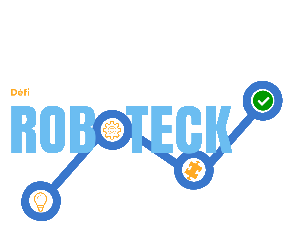 ÉTAPE 2 : RECHERCHE DES SOLUTIONSLa recherche de solutions possibles Choix des solutions et description du fonctionnement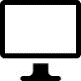 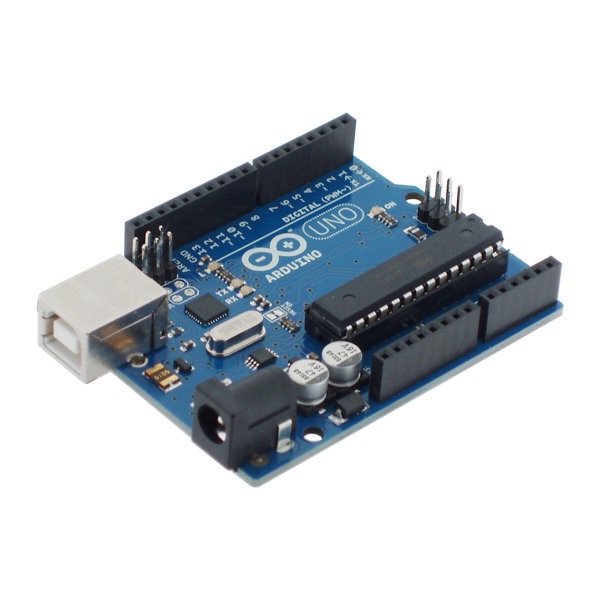 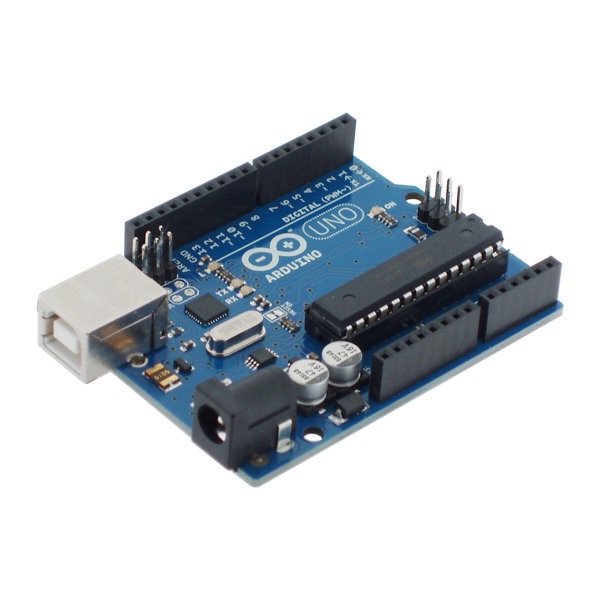 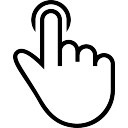 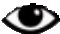 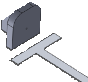 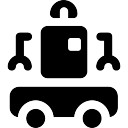 Flux d’informations et d’énergieDescription du fonctionnement du robotSimuler le fonctionnement du robot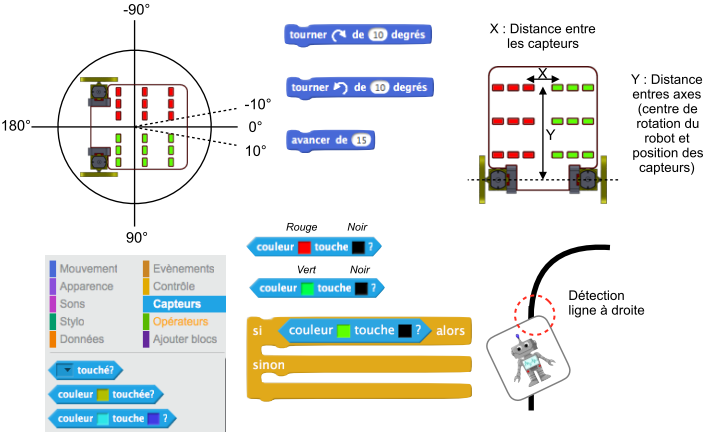 Programmer un système embarqué : le robot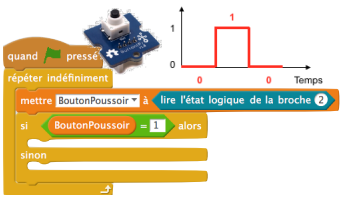 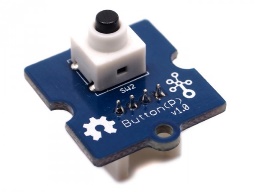 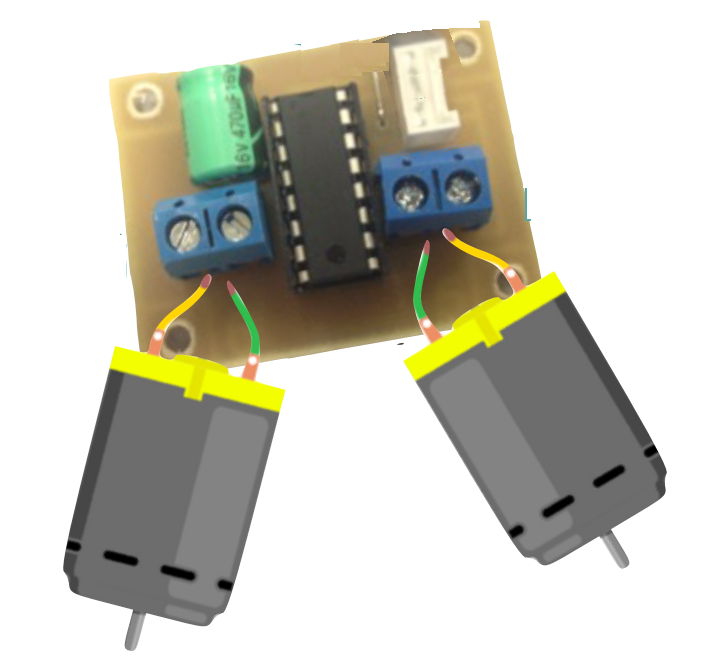 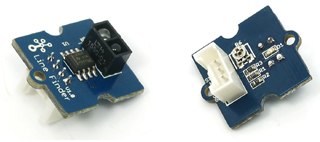 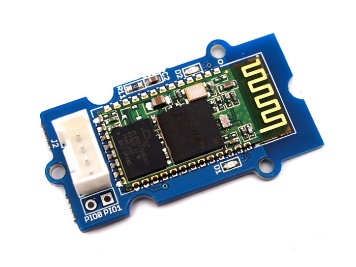 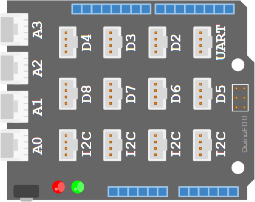 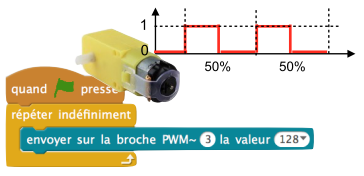 